Официальный символ Года литературы в России Официальный символ изображает профили великих русских писателей и поэтов Александра Пушкина, Николая Гоголя и Анны Ахматовой, выполненных в цветах российского флага. 	Визуальное решение заключается в том, что знак легко адаптируется для различных форматов и каналов коммуникации.  Фирменный стиль даст широкие возможности дизайнерам для решения любой творческой задачи: оформления фасадов или разработки оригинальных открыток с логотипом.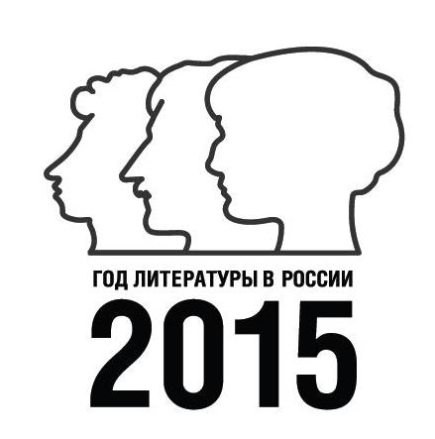 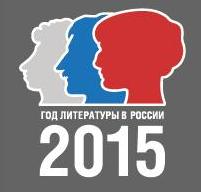 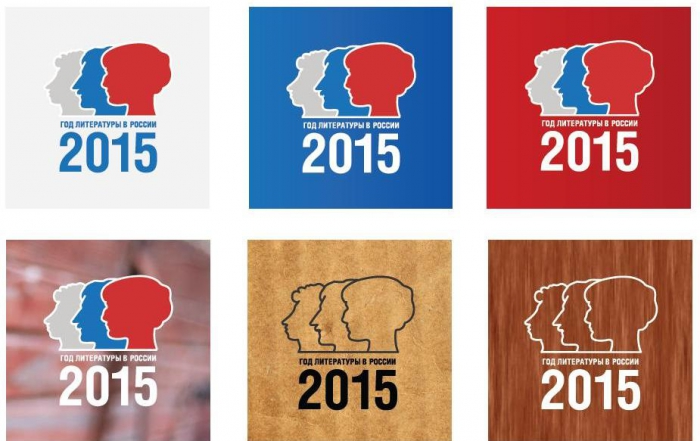 